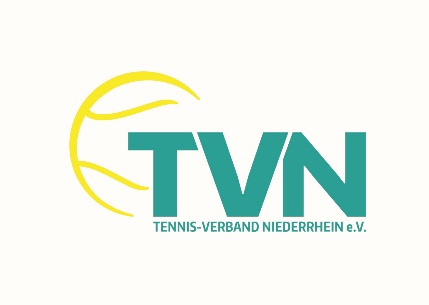 Referat Breitensport__________________________________________________________________                                          Seminaranmeldung Kennziffer 1-2023Anmeldeschluss s. in der SeminarausschreibungFormular zurück an        michaelgielen43@gmail.comAnmeldeschluss ist der 14.09.2023Das Seminar findet am 07.10.2023 von 10.00 Uhr bis ca. 14.00 Uhr stattAuf der Anlage TC Blau-Schwarz Düsseldorf, 40470 Düsseldorf Lenaustr. 38Es müssen alle Punkte vom Teilnehmer ausgefüllt und unterschrieben sein.__________________________________________________________________Seminarkosten 10,00 € wird vor Ort eingesammeltName / Vorname         ____________________      ___________________Telefon privat              ____________________Mobil                           ____________________E-Mail                          ___________________________________PLZ / Ort                      _______       __________________________Straße                          ____________________________________Verein                          _____________________________________Vereinsnummer           ________Funktion im Verein      _____________________________________Hinweise/Bemerkungen ____________________________________Datum ________________________       Unterschrift ____________________